MODELLO DI BRIEF CREATIVO SENZA SCOPO DI LUCRO                      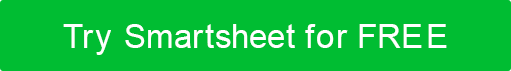 DISCONOSCIMENTOTutti gli articoli, i modelli o le informazioni fornite da Smartsheet sul sito Web sono solo di riferimento. Mentre ci sforziamo di mantenere le informazioni aggiornate e corrette, non rilasciamo dichiarazioni o garanzie di alcun tipo, esplicite o implicite, circa la completezza, l'accuratezza, l'affidabilità, l'idoneità o la disponibilità in relazione al sito Web o alle informazioni, agli articoli, ai modelli o alla grafica correlata contenuti nel sito Web. Qualsiasi affidamento che fai su tali informazioni è quindi strettamente a tuo rischio.PROGETTOSCOPO |  Eh?SCOPO |  Eh?SCOPO |  Eh?| OPPORTUNITÀ  Impatto ultimate?| OPPORTUNITÀ  Impatto ultimate?| OPPORTUNITÀ  Impatto ultimate?QUESTIONE ECONOMICA /SOCIALEQUESTIONE ECONOMICA /SOCIALEQUESTIONE ECONOMICA /SOCIALEOBIETTIVO E SFIDEOBIETTIVO E SFIDEOBIETTIVO E SFIDEINVITO ALL'AZIONE |  Cosa vuole ottenere il progetto?INVITO ALL'AZIONE |  Cosa vuole ottenere il progetto?INVITO ALL'AZIONE |  Cosa vuole ottenere il progetto?ANALISI ATTUALE DEL BRAND / CAMPAGNAANALISI ATTUALE DEL BRAND / CAMPAGNAANALISI ATTUALE DEL BRAND / CAMPAGNAASPETTI POSITIVI |  Cosa funziona e perché?ASPETTI POSITIVI |  Cosa funziona e perché?ASPETTI POSITIVI |  Cosa funziona e perché?ASPETTI NEGATIVI |  Cosa non funziona e perché no?ASPETTI NEGATIVI |  Cosa non funziona e perché no?ASPETTI NEGATIVI |  Cosa non funziona e perché no?ELEMENTI CREATIVI / DI DESIGNELEMENTI CREATIVI / DI DESIGNELEMENTI CREATIVI / DI DESIGNQuali sono le componenti creative/progettuali fondamentali del progetto                 (ad esempio, guide di stile, look and feel, pezzi stampati specifici)?Quali sono le componenti creative/progettuali fondamentali del progetto                 (ad esempio, guide di stile, look and feel, pezzi stampati specifici)?Quali sono le componenti creative/progettuali fondamentali del progetto                 (ad esempio, guide di stile, look and feel, pezzi stampati specifici)?TARGETTARGETTARGET| TARGET DEL PROGETTO  Che cosa stiamo cercando di raggiungere?| TARGET DEL PROGETTO  Che cosa stiamo cercando di raggiungere?| TARGET DEL PROGETTO  Che cosa stiamo cercando di raggiungere?| TARGET DEL BRAND  A chi parla il marchio?| TARGET DEL BRAND  A chi parla il marchio?| TARGET DEL BRAND  A chi parla il marchio?REAZIONE DESIDERATA |  Quali azioni desideri che il tuo mercato intraprenda?REAZIONE DESIDERATA |  Quali azioni desideri che il tuo mercato intraprenda?REAZIONE DESIDERATA |  Quali azioni desideri che il tuo mercato intraprenda?ATTEGGIAMENTOATTEGGIAMENTOATTEGGIAMENTOATTEGGIAMENTO| TONO DEL PROGETTO  Quali tratti stiamo cercando di trasmettere?| TONO DEL PROGETTO  Quali tratti stiamo cercando di trasmettere?| TONO DEL PROGETTO  Quali tratti stiamo cercando di trasmettere?| TONO DEL PROGETTO  Quali tratti stiamo cercando di trasmettere?PERSONALITÀ DEL MARCHIO |  Quali caratteristiche definiscono il marchio?PERSONALITÀ DEL MARCHIO |  Quali caratteristiche definiscono il marchio?PERSONALITÀ DEL MARCHIO |  Quali caratteristiche definiscono il marchio?PERSONALITÀ DEL MARCHIO |  Quali caratteristiche definiscono il marchio?ANALISI COMPETITIVAANALISI COMPETITIVAANALISI COMPETITIVAANALISI COMPETITIVAREFERENZE |  ricerca, ispirazione e stili all'interno di settori simili e altriREFERENZE |  ricerca, ispirazione e stili all'interno di settori simili e altriREFERENZE |  ricerca, ispirazione e stili all'interno di settori simili e altriREFERENZE |  ricerca, ispirazione e stili all'interno di settori simili e altriIL | DA ASPORTO  Qual è l'idea chiave da ricordare?IL | DA ASPORTO  Qual è l'idea chiave da ricordare?IL | DA ASPORTO  Qual è l'idea chiave da ricordare?IL | DA ASPORTO  Qual è l'idea chiave da ricordare?TAGLINE |  copia preparata, parole chiave o temaTAGLINE |  copia preparata, parole chiave o temaTAGLINE |  copia preparata, parole chiave o temaTAGLINE |  copia preparata, parole chiave o temaSTRATEGIA MULTIMEDIALE E REQUISITI DI IMMAGINESTRATEGIA MULTIMEDIALE E REQUISITI DI IMMAGINESTRATEGIA MULTIMEDIALE E REQUISITI DI IMMAGINESTRATEGIA MULTIMEDIALE E REQUISITI DI IMMAGINELINEE GUIDA DI MARKETINGLINEE GUIDA DI MARKETINGLINEE GUIDA DI MARKETINGLINEE GUIDA DI MARKETINGMATERIALI DI MARKETINGMATERIALI DI MARKETINGMATERIALI DI MARKETINGMATERIALI DI MARKETINGGRAFICAGRAFICAGRAFICAGRAFICAFOTOGRAFIAFOTOGRAFIAFOTOGRAFIAFOTOGRAFIAMULTIMEDIAMULTIMEDIAMULTIMEDIAMULTIMEDIAPROGRAMMAPROGRAMMAPROGRAMMAPROGRAMMATIMELINE PROIETTATATIMELINE PROIETTATATIMELINE PROIETTATATIMELINE PROIETTATADATE / SCADENZE IMPORTANTIDATE / SCADENZE IMPORTANTIDATE / SCADENZE IMPORTANTIDATE / SCADENZE IMPORTANTIBILANCIOBILANCIOBILANCIOIMPORTOIMPORTOIMPORTOFONTI FINANZIARIEFONTI FINANZIARIEFONTI FINANZIARIEPROIEZIONI FINANZIARIE AGGIUNTIVE / NOTEPROIEZIONI FINANZIARIE AGGIUNTIVE / NOTEPROIEZIONI FINANZIARIE AGGIUNTIVE / NOTEINOLTREINOLTREINOLTREIncludi eventuali informazioni critiche aggiuntive.Includi eventuali informazioni critiche aggiuntive.Includi eventuali informazioni critiche aggiuntive.COMMENTI E APPROVAZIONECOMMENTI E APPROVAZIONECOMMENTI E APPROVAZIONECOMMENTICOMMENTICOMMENTIDATTEROFIRMAFIRMA